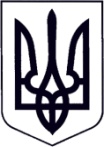 У К Р А Ї Н АЗАКАРПАТСЬКА ОБЛАСТЬМУКАЧІВСЬКА МІСЬКА РАДАВИКОНАВЧИЙ КОМІТЕТР І Ш Е Н Н Я21.04.2020			                    Мукачево					     №162З метою забезпечення належної діяльності виконавчого комітету Мукачівської міської ради, забезпечення належного та оперативного виконання покладених функціональних обов’язків, керуючись пп.1 п. «а» ст. 29, ч.6 ст. 59, ст. 60 Закону України «Про місцеве самоврядування в Україні», виконавчий комітет Мукачівської міської ради вирішив:Управлінню міського господарства Мукачівської міської ради безоплатно передати на баланс виконавчого комітету Мукачівської міської ради майно (комп’ютерну техніку) згідно додатку до даного рішення загальною балансовою вартістю 18782,00 грн.Передачу майна здійснити відповідно до акта приймання-передачі.Контроль за виконанням даного рішення покласти на керуючого справами виконавчого комітету Мукачівської міської ради О. Лендєла.Міський голова									А.БАЛОГАДодаток до рішення виконавчого комітету Мукачівської міської радивід _____________ № ______Перелік майна, яке передається з балансу Управління міського господарства Мукачівської міської ради на баланс виконавчого комітету Мукачівської міської радиКеруючий справами виконавчого комітету  			       О.ЛЕНДЄЛПро зміну балансоутримувача майна№ п/пНайменування майнаБалансова вартість(грн.)1.Програмна продукція Microsoft Windows 10 Professional x64 Ukrainian FGC-(08978)3951,002.Процесор INTEL Pentium G4400(BX80662G440 Soket 1151)1649,003.MB ASUS H110M-K s1151,H110,2xDDR4VGA,COM/LPT,mATX1719,004Модуль пам'яті для комп'ютера DDR4 4GB 2400 Mhz Apacer(AU4GGB24CETBGH)1.1299,005Жорсткий диск 3.5 500 Gb Seagate (ST500DM0091339,006Накопичувач SSD 2.5.120GB GOODRAM (IR-SSDPR-S25A-120)1379,007Корпус Vsnga CS108B Miditower,Mini- ITX,ATX,Micro-ATX,p ,з блоком живлення739,008Монітор Samsung S22F350F (LS22F350FHIXCI)3499,009Клавіатура A4-tech KR-85 USB269,0010Мишка Genius DX-130 USB Black(31010117100)149,0011Принтер CANON 30102075,0012картридж Canon 737240,0013Лампа настільна475,00Всього:Всього:18782,00